КАРАР                                                               № 07                          ПОСТАНОВЛЕНИЕ« 03» март 2014й.                                                                                  «03»  марта  2014г.«О  подготовке  населенных  пунктов, хозяйственных  строений, мостов и гидротехнических  сооружений  к  пропуску  паводка в 2014году»        В  целях  своевременной   и  качественной  подготовки  населенных  пунктов, хозяйственных  строений, мостов  и  гидротехнических  сооружений  к  пропуску  льда  весеннего  паводка 2014 года, а  также  в  случае  необходимости  своевременной  эвакуации  населения, материальных  ценностей, скота, кормов  из  затопляемых  мест   ПОСТАНОВЛЯЮ:Создать  при  администрации  сельского  поселения Еремеевский  сельсовет  комиссию  для  организации  работ  по  пропуску  паводка  в  следующем  составе:       Карачурина В.М. – глава СП  Еремеевский  сельсовет,              Шафиков И.Ф. –  директор ООО СХП «Закир-Чишмы»,              Галикеев Р.А. – инженер  по ТБ ООО СХП «Закир- Чишмы»,              Исаев С.С. - зав.МТФ д.Нижние Термы,              Баграмов В.М. – зав МТФ  с.Верхние Термы, депутат округа № 7,               Уразметов Н.Ф.. –  депутат округа № 4,               Киреев Ф.Д.- депутат округа № 9,               Галикеев Р.Х. – депутат округа № 3.Утвердить  план  мероприятий  по  проведению  паводка  и  пропуска  ледохода в 2014году.3    .Обязать  руководителей  и  специалистов СПК, расположенных  в зонах  воздействия паводка  и  имеющие  на  своих  территориях   пруды  и  мосты,- до 1 апреля  2014года  создать  паводковые  комиссии  и  аварийные   бригады  во  главе  с лицами, ответственными  за  проведение  противопаводковых  работ.4.  Паводковым  комиссиям  и  владельцам  частных  прудов- Байкову И.Х., Шевченко И.А.,      Кирееву Т.Т., Карачурину З.З.:- разработать  и  осуществить  мероприятия  по  пропуску  льда  и  весеннего  паводка, обеспечивающие  защиту  подведомственных  объектов  от  повреждений;        -в период  прохождения  ледохода  и  высокого  уровня  паводковых  вод  организовать  круглосуточное         дежурство;   Отработать  вопрос  экстренного  сбора  и  направления  отряда  на  выполнение  поставленной  задачи  в  течение  1  часа  с  момента  получения  распоряжения  паводковой  комиссии .Глава сельского  поселения                                                                                                               В.М.КарачуринаСостав  противопаводковой   аварийной   бригады   по   ООО «Закир-Чишмы» муниципального района    Чишминский  район  РБ на 2014год.Руководитель:  Шафиков И.Ф.Галикеев Радик А.Исаев Салихзян .С.Баграмов Виль М.Якупов Салават А.Юмагузин Роберт Р.Байков Рим И.Канбеков Р.Р.Глава сельского поселения:                                                                   В.М.КарачуринаПЛАНмероприятий  сельского  поселения  Еремеевский   сельсовет  по  проведению  паводка  и  пропуска  ледохода  в  2014году.Глава  сельского  поселения:                                                  В.М.КарачуринаБаШКортостан РеспубликАҺы             ШишмӘ районыМУНИЦИПАЛЬ РАЙОНЫныҢ         ӢӘРМИ АУЫЛ СОВЕТЫауыл биЛӘмӘҺе БАШЛЫϝЫ     452172, Йәрми  ауылы, Ẏзәк урам, 18тел.: 2-47-00, 2-47-41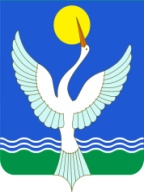 Республика БашкортостанГЛАВА СЕЛЬСКОГО ПОСЕЛЕНИЯ  ЕРЕМЕЕВСКИЙ сельсоветМУНИЦИПАЛЬНОГО РАЙОНАЧишминскИЙ район452172, с.Еремеево,  ул. Центральная, 18тел.: 2-47-00,2-47-41№п\пМероприятияСрок исполненияОтветственныеисполнители1Проверить состояние  плотины, водосбросов, мостов  и  других  сооружений, при  необходимости  провести  ремонтные  работы, очистить  от  снега  и  наледи  водосбросы, кюветы  и  мостовые  пролеты, к  началу  паводка  опорожнить  водоемы  сезонного  регулирования до 01.04.14г.Комиссии  администрации СП  и  хозяйств2Провести  инструктаж  всех  работников, связанных  с  пропуском  паводкадо 01.04.14г.Комиссии  администрации СП  и  хозяйств3В целях  обеспечения  экологической  безопасности  во  время  весеннего  паводка  провести инвентаризацию  мест  захоронения, неорганизованных  скоплений бытовых  отходов  в  населенных  пунктах, на  сельскохозяйственных  предприятиях, на берегах рек, водохранилищ.до 01.04.14г.Комиссии  администрации  СП  и  хозяйств4До начала  дорожной  распутицы  завезти  в  населенные  пункты с.Верхние Тирмы, д. Слак продукты  питания  и  товары  первой  необходимостидо 01.04.14г.Торговые  предприятия5Обеспечить  защиту  источников  водоснабжения  населения  от  попадания  талых  и  паводковых  вод.до 01.04.14г.Комиссии  администрации СП 